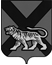  ТЕРРИТОРИАЛЬНАЯ ИЗБИРАТЕЛЬНАЯ КОМИССИЯ
 КАВАЛЕРОВСКОГО РАЙОНАРЕШЕНИЕ Пгт Кавалерово Об уведомлении Приморскогокраевого отделения политическойпартии «КОММУНИСТИЧЕСКАЯ ПАРТИЯ РОССИЙСКОЙ ФЕДЕРАЦИИ»     26 июня 2019 года в территориальную избирательную комиссию Кавалеровского района поступило Уведомление  Приморского краевого отделения политической партии «КОММУНИСТИЧЕСКАЯ ПАРТИЯ РОССИЙСКОЙ ФЕДЕРАЦИИ» ( далее Уведомление) о заседании 6 июля 2019 г в 11.00 часов по адресу: гор. Владивосток,   Партизанский пр-т, д. 12, на котором будет включен вопрос о выдвижении кандидатов в депутаты муниципального комитета первого созыва Кавалеровского городского поселения по одномандатным избирательным округам № 5 и № 10 на дополнительных выборах, назначенных на 8 сентября 2019 года.       В связи со значительной удаленностью места проведения заседания и отсутствием средств на командировочные расходы, территориальная избирательная комиссия Кавалеровского районаРЕШИЛА: 1.    Просить  председателя Избирательной комиссии Приморского края направить члена Избирательной комиссии Приморского  края на заседание Приморского краевого отделения политической партии «КОММУНИСТИЧЕСКАЯ ПАРТИЯ РОССИЙСКОЙ  ФЕДЕРАЦИИ» по вопросу выдвижении кандидатов в депутаты муниципального комитета первого созыва Кавалеровского городского поселения по одномандатным избирательным округам № 5 и № 10 на дополнительных выборах, назначенных на 8 сентября 2019 года.   2.   Направить в Избирательную комиссию Приморского края настоящее решение и Уведомление Приморского краевого отделения политической партии «КОММУНИСТИЧЕСКАЯ ПАРТИЯ РОССИЙСКОЙ  ФЕДЕРАЦИИ» от 26июня 2019№АНД/2606Председатель комиссии                                              А.И. Бурлуцкая Секретарь комиссии                                                          Е.Ф.Ховрич21.06.2019119/707